nce upon a time, there was a Fairy Tale Unit. And all the boys and all the girls loved reading the tales from gruesome origins to cultural versions. And they loved them so much they decided that one day (in the not so distant future of course), they would complete some of the most beautiful and well written work ever seen before! So they took their Godfather’s advice (Mr. Boillat) and got to work that very hour, because they knew all the work and preparation they had to do in order to be ready for the big Grand Finale. So to begin they knew they needed to pick the best, most perfect story because like a glass slipper, only one would be the right fit for them. They got their tale and hurried back to listened to the directions. Upon hearing the instructions they sat down and completed 3 tasks, as they knew that 3 was a magical number! The first thing they did was write a Fractured Fairy Tale which went along with the story they chose. The second thing they did was create the most beautiful picture the entire land had ever seen which depicted their fairy tale to a “T”! Before the clock struck midnight they kept on working and finished their third task which was to write a compare and contrast of the different cultural versions they had read.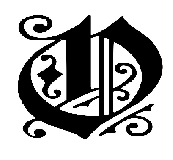 Because the children worked so well, and turned it in before the final bell, they received the richest of all treasures in the land, an A and smile of satisfaction from their beloved Godfather. The children were so moved by the gesture they promised to always, always, do their best. Then they all lived happily ever after.The End!!! Additional information to help you:Simply pick any Fairy Tale you want to work with, I can find you a cultural variation of almost any.Fractured Fairy Tale: at least 2 pages. With this you will be graded on 2 main components. That you follow most of the details from the fairy tale and that there is some huge difference which alters some of the story. Seems like a contradiction right? Take Little Red Riding Hood for example, keep the characters the exact same, the issue the same, but put her in New York City in present day. That’s the fracture. Obviously, that will cause new problems to arise.Visual Image: Be creative, not too many requirements. You could show one main scene, a timeline, but it needs to include your central character and the fractured element. Graded on effort, creativity, and attention to detail/accuracy.Comparison and Contrast: In 1-2 pages, you need to explicate the similarities and difference between your fairy tale and a different cultural version. I do not mind if you use the children’s version or the Grimm version for your original.Due: Monday Feb. 3 or Tuesday Feb. 4